Havsmiljödirektivets inledande bedömningDeskriptor 5 Kriterium 8: Makrofauna mjukbotten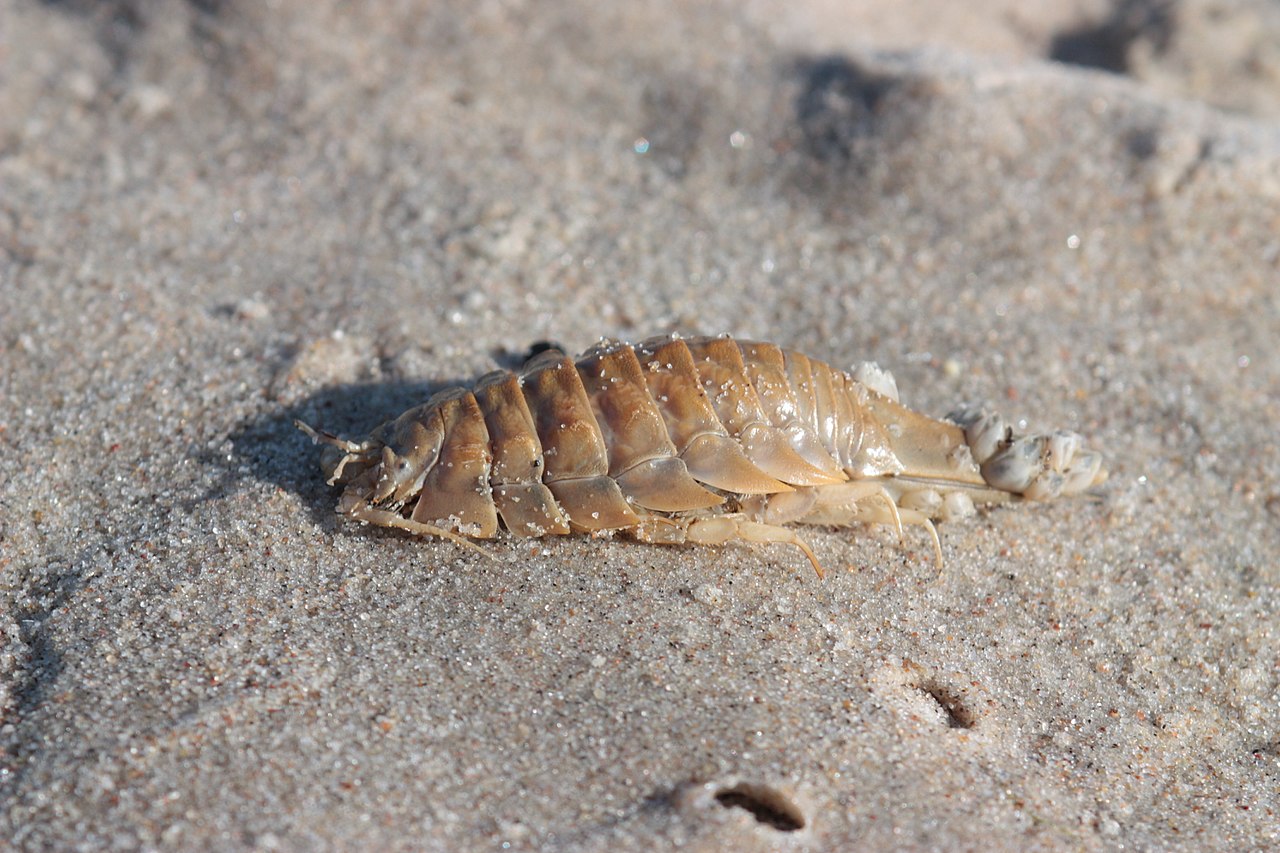 Havsmiljödirektivet syftar till uppnå ett hållbart nyttjande av EUs havsområden, samtidigt som biologisk mångfald bevaras och ekosystemen hålls friska och fria från föroreningar. Som en del av förvaltningen av havet genomförs vart 6e år en bedömning av havsmiljöns tillstånd, i relation till ett definierat önskvärt tillstånd som karaktäriserar en god miljöstatus. Som underlag till bedömningen publicerar Havs- och vattenmyndigheten faktablad eller liknande rapporter som i högre detalj redovisar de metoder och observationer som används. Den samlade bedömningen som görs på en mer sammanfattande nivå finns publicerad i Havs- och vattenmyndighetens rapport xxxx-xx. Vad som kännetecknar en god miljöstatus, samt miljökvalitetsnormer med indikatorer för Nordsjön och Östersjön, fastställs i Havs- och vattenmyndighetens föreskrifter 2012:18.Version Nr. 0.1, Publiceringsdatum. 20180319Citeras som: tbcSektion 1 Del 1. SammanfattningDetta faktablad handlar om bedömning av mjukbottenfauna. Mjukbottenfauna bedöms genom en ”Benthic Quality Index” (BQI). Indexet bygger på antal olika arter, arternas känslighet samt antal individer. Bottenfauna är ganska stationära, och därför är bra indikatorer på ekosystempåverkan vid en viss plats. Bottenfauna samhället svara på ökad närsaltsbelastning genom, i början, att öka på grund av den ökade detritus tillförsel från ytan. När övergödning blir mer påtaglig blir de drabbade av även kortvarig syrebrist, eftersom de är stationära och kan inte flytta sig snabbt tillskillnad från fiskar. Syrebrist påverkar de känsligaste arter först, som minskar antal arter som finns samt lämnar bara mindre känsliga arter kvar. Mer allvarliga syrebrist slår ut även de robusta arterna. Då bentiska mjukbottenfauna påverkas främst av syrehalter i bottenvattnet är de observerade som en indirekt effekt av övergödning (Figur 2).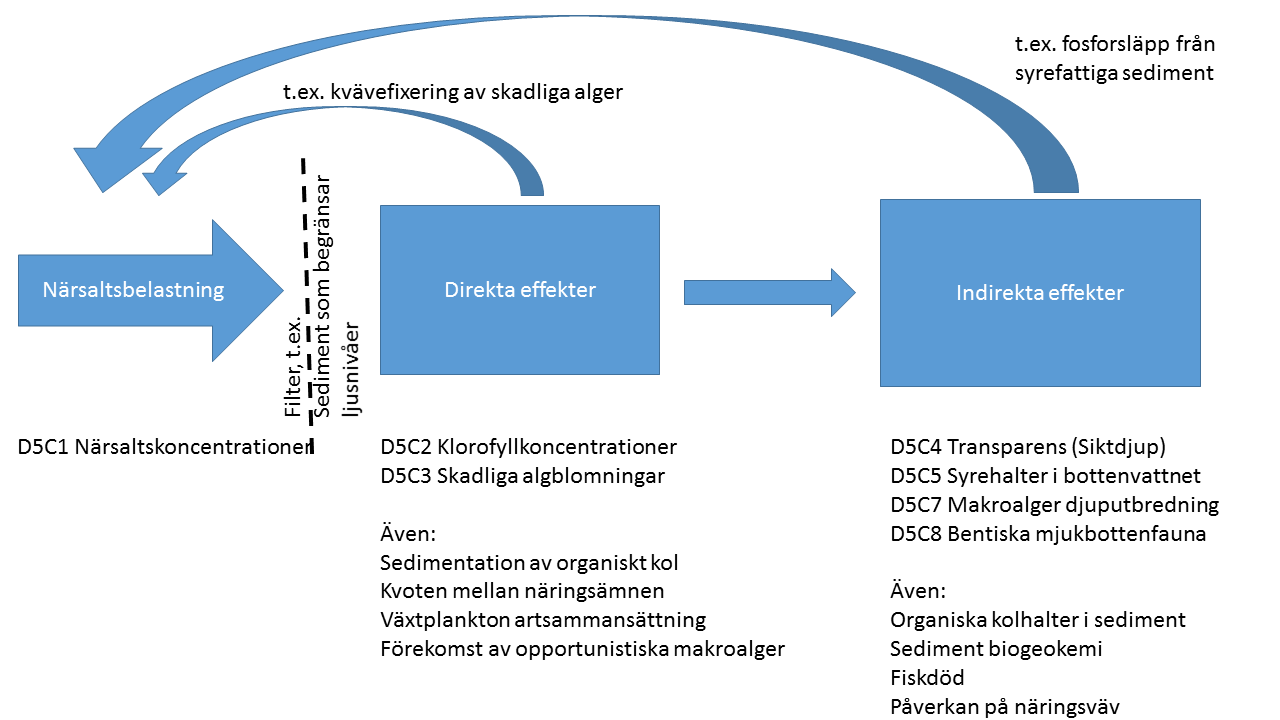 Figur  Schematiska beskrivning av övergödningsprocesser som visar även förstärkningsåterkopplingar. (efter Cloern, 2001)Bottenfaunasamhällets status ingår i ekologiska statusbedömningar i kustvatten under Vattenförvaltningsförordningen (SFS 2004:660; HVMFS 2013:19) i HELCOMs bedömningar i kustvatten och i Bottniska viken (HELCOM, 2017a) samt i holistiska bedömningen av OSPARs Gemensam Förfarande (Common Procedure; OSPAR, 2013). Bedömningen i kustvattnet aggregerar resultaten från Vattenmyndigheternas statusbedömning 2010 – 2016 (VISS, 2016, Figur 4).Tyvärr är bottenfauna samhället påverkade av andra faktorer än just övergödning. Fysiskpåverkan, t.ex. från bottentrålning eller muddring tar bort hela samhällen och det behövs stabila förhållanden över många år för samhällen att återetablera sig. Försurning kan tänkas påverkar skaldjur, medan bottenfauna utgör mat för bentiska fisksamhällen. Invasiva arter kan också leda till stora ändringar i utbredning och artsammansättning. I artfattiga områden, som Bottniska viken, kan vissa arters populationsdynamik påverka BQI uppskattningarna.I Västerhavet finns god status för bottenfauna bara i Skagerraks utsjö (Figur 3). Alla andra delar av Västerhavet, förutom Skagerraks fjordar, ligger nära till god/ej god statusgränsen, och visar tecken på en svag förbättring i status sedan 2009.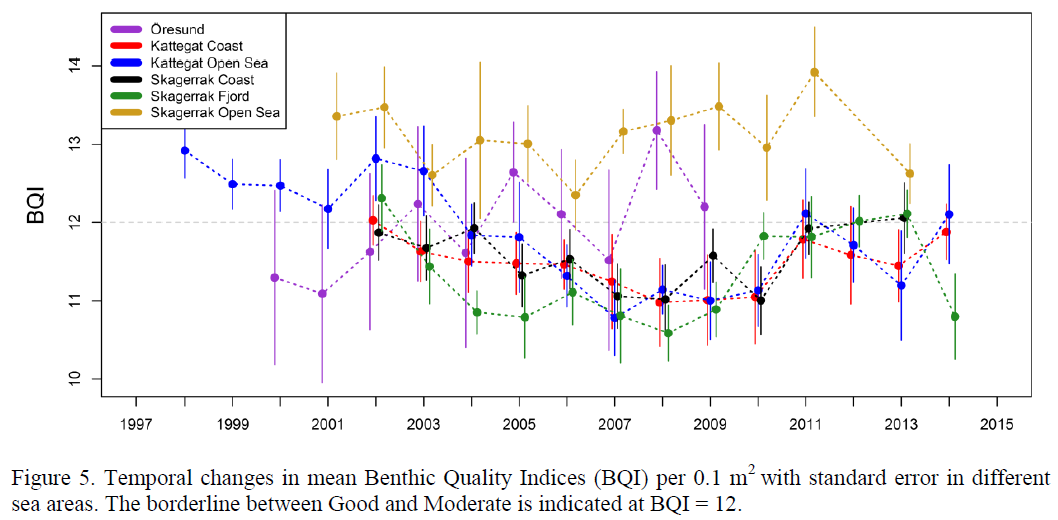 Figur  Tidsmässiga förändringar i medel (och standard fel) BQI per 0,1 m2 i olika havsområde i Västerhavet (Marine Monitoring, 2016). God/Ej-god gräns ligger vid BQI = 12I Östersjön finns god status i kustvatten i Bottenviken samt längs större delar av Sveriges kust till Egentliga Östersjön. I Bottenhavet är status sämre, särskilt i enskilda vikar. I HELCOMs bedömning i utsjön (HELCOM, 2017a) används samma metod, med lämpliga tröskelvärden i varje område. Provtagning sker dock bara i områden grundare än haloklinen – eftersom under haloklinen finns permanenta hypoxia/anoxia. Resultaten av detta är att centrala Östersjön klassas som i god status, men detta resultat är begränsade till kustnära områden.Bedömningsgrunder saknas i Bornholmsbassäng och Arkonabassängens utsjön.För detaljerade analys av resultaten hänvisas läsarna till HELCOM, 2017b samt SMHI, 2016.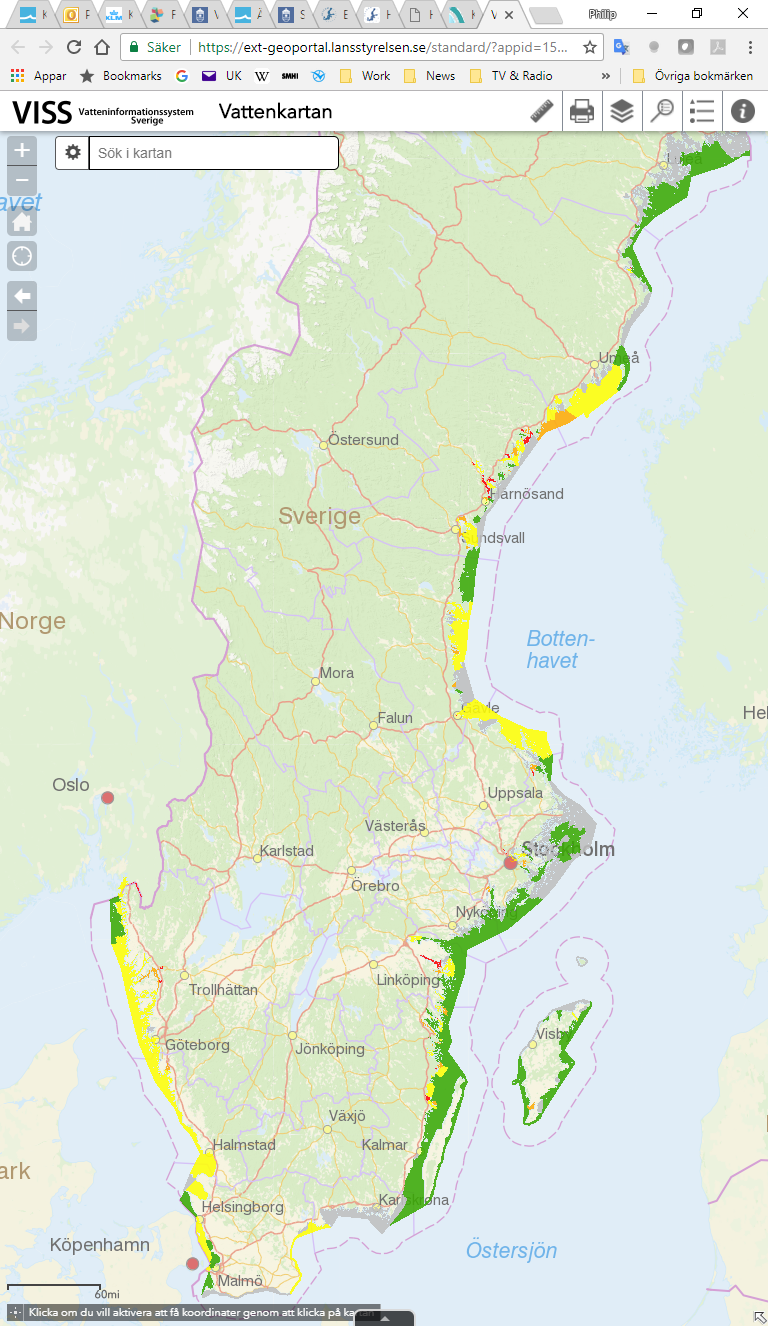 Figur 4 Statusbedömningen i kustvattenförekomsterna enligt HFMFS 2013:19. Dessa aggregeras till en bedömning på kustvattentyp nivå för bedömning under Havsmiljöförordningen.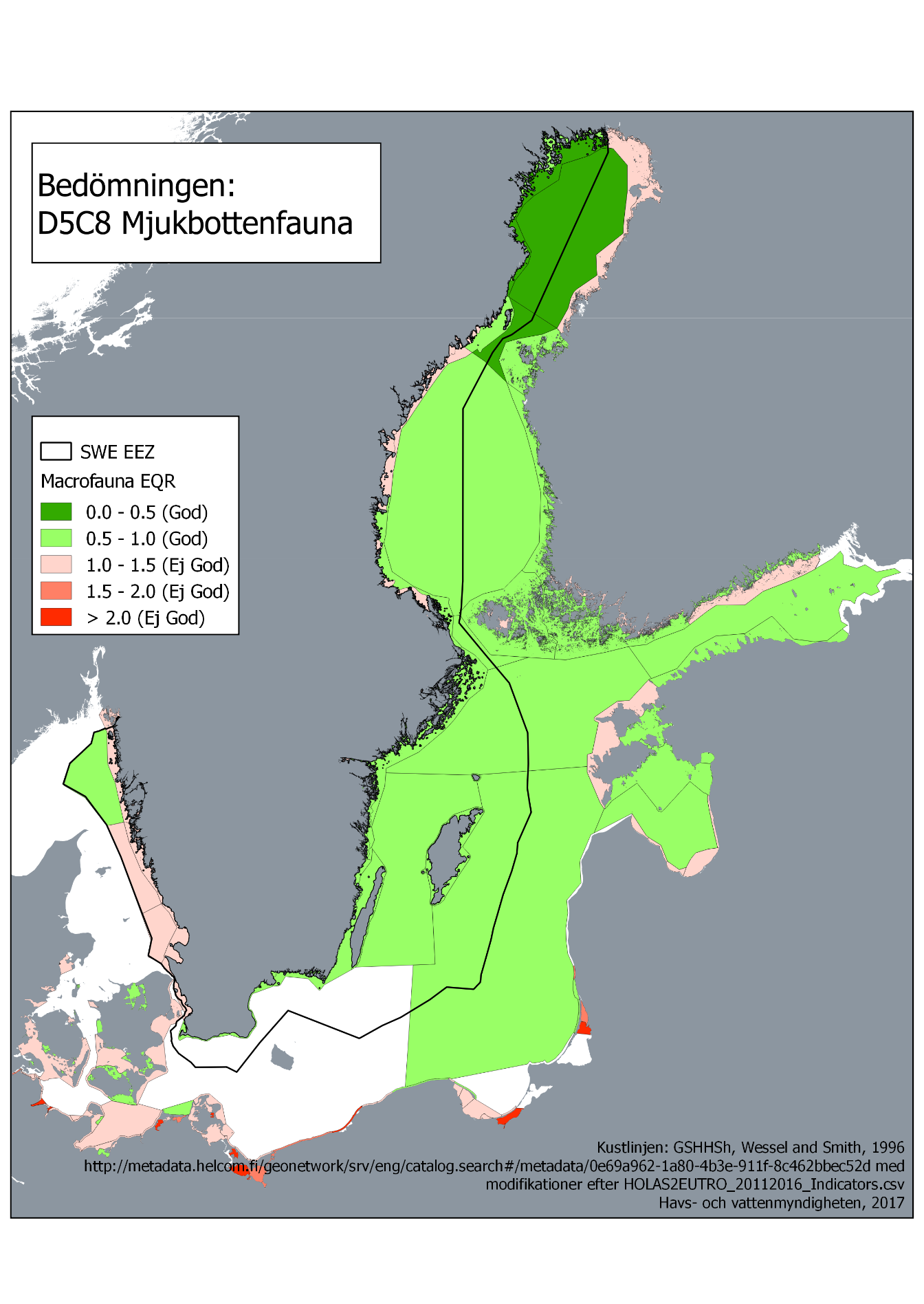 Figur  Statusbedömning för mjukbottenfauna från HELCOM (Östersjön) samt OSPAR /Västerhavet). Resultaten bör tolkas med hänsyn till långvariga syrebristen i de djupare dela av Egentliga Östersjön. Vita områden saknar en bedömning.Sektion 1 Del 2. Detaljerad informationA. Policyrelevans.B. Koppling till MSFD Bilaga IIIC. Ingående parametrar, övervakning och dataägareD. Bedömningsområden, med tröskelvärde(n), observerade värden och bedömningTabell 1. Förvaltningsområde NordsjönTabell 2. Förvaltningsområde ÖstersjönTabelltext ex. enhet, arter för olika områden, etc.ReferenserCloern, J. E. (2001), 'Our evolving conceptual model of the coastal eutrophication problem', Mar Ecol Prog Ser 210, 223--253.Havs- och vattenmyndigheten, 2017,” Havs- och vattenmyndighetens föreskrifter (HVMFS 2013:19) om klassificering och miljökvalitetsnormer avseende ytvatten” Available online https://www.havochvatten.se/hav/vagledning--lagar/foreskrifter/register-vattenforvaltning/klassificering-och-miljokvalitetsnormer-avseende-ytvatten-hvmfs-201319.html HELCOM, 2017a, “The integrated assessment of eutrophication - supplementary report to the first version of the ‘State of the Baltic Sea’ report 2017”. Available at: http://stateofthebalticsea.helcom.fi/about-helcom-and-the-assessment/downloads-and-data/ HELCOM, 2017b, “State of the soft-bottom macrofauna community. HELCOM core indicator report”. Online 6.7.2017, http://www.helcom.fi/baltic-sea-trends/indicators/state-of-the-soft-bottom-macrofauna-community/ Marine Monitoring AB, 2016, “Benthic Macrofauna in the open sea and coastal areas of Skagerrak, Kattegat and Öresund”, in SMHI, 2016, “Swedish National Report on Eutrophication Status in the Skagerrak, Kattegat and the Sound OSPAR ASSESSMENT 2016”, REPORT OCEANOGRAPHY No, 54, 2016, Available online at: https://www.smhi.se/publikationer/publikationer/swedish-national-report-on-eutrophication-status-in-the-skagerrak-kattegat-and-the-sound-ospar-assessment-2016-1.123804 OSPAR, 2013, “Common Procedure for the Identification of the Eutrophication Status of the OSPAR Maritime Area (Reference number: 2013-8)”, Available at: https://www.ospar.org/documents?d=32957 VISS, 2016, https://ext-geoportal.lansstyrelsen.se/standard/?appid=1589fd5a099a4e309035beb900d12399 MSFDWFDMiljömålBSAPDeskriptor, kriteriumKvalitetsnormMiljömål m. spec.Mål i BSAPD5C8Biologiska Kvalitetsfaktorer i Kustvatten och Vatten i Övergångszon Bottenfauna i kustvatten och vatten i övergångszonIngen Övergödning (Tillstånd i havet)Baltic Sea unaffected by eutrophication:Natural distribution and occurrence of plants and animals​Favourable status of Baltic Sea biodiversity:Thriving and balanced communities of plants and animalsGrundläggande förhållanden (Bilaga III, Tabell 1)Grundläggande förhållanden (Bilaga III, Tabell 1)Biologiska förhållandenInformation om gömfröiga växter, makroalger och evertebrater i bottenfaunan, inklusive artsammansättning, biomassa och års-/säsongsvariation.Belastning och påverkan (Bilaga III, Tabell 2)Belastning och påverkan (Bilaga III, Tabell 2)Tillförsel av näringsämnen och organiskt materialTillförsel av gödningsmedel och andra kväve- och fosforrika ämnen (t.ex. från punktkällor och diffusa källor, även jordbruk, vattenbruk, deposition från atmosfären).Tillförsel av organiskt material (t.ex. avlopp, vattenbruk, tillförsel från vattendrag).ParameterProgram resp. underprogram i HaVs övervakningsprogramDataägare samt databas med hyperlänkHyperlänk till rådata-snapshotMakrofauna mjukbottenKust och HavMakrofauna mjukbottenDataägare: HaV, SMHI, Lst, VVFDatavärd: SMHIhttps://www.smhi.se/klimatdata/oceanografi/havsmiljodatahttp://sharkdata.se/about/Se även:http://www.helcom.fi/baltic-sea-trends/indicators/state-of-the-soft-bottom-macrofauna-community/ BedömningsområdeUtsjövattenTröskelvärdeObserverat värdeBedömningTillförlitlighetSkagerracks utsjövatten12>12GodKattegatts utsjövatten1211 - 12Ej GodEv. kommentar ex. om det bara är möjligt att uttala sig om begränsade delar av bedömningsområdeEv. kommentar ex. om det bara är möjligt att uttala sig om begränsade delar av bedömningsområdeEv. kommentar ex. om det bara är möjligt att uttala sig om begränsade delar av bedömningsområdeEv. kommentar ex. om det bara är möjligt att uttala sig om begränsade delar av bedömningsområdeEv. kommentar ex. om det bara är möjligt att uttala sig om begränsade delar av bedömningsområdeBedömningsområdeKustvattentyperTröskelvärdeObserverat värdeBedömningTillförlitlighet1n. Västkustens inre kustvatten1211 - 12Ej God2. Västkustens fjordar1211 - 12Ej God3. Västkustens yttre kustvatten, Skagerrack12--1s. Västkustens inre kustvatten1211 - 12Ej God25. Göta- och Nordre älvs estuarier---4. Västkustens yttre kustvatten, Kattegatt1211 - 12Ej God5. S. Hallands och N Öresunds kustvatten1211 - 12Ej God6. Öresunds kustvatten1212 - 13GodLågTillförlitlighet i Öresund bedöms som låg då övervakningen slutade 2009Tillförlitlighet i Öresund bedöms som låg då övervakningen slutade 2009Tillförlitlighet i Öresund bedöms som låg då övervakningen slutade 2009Tillförlitlighet i Öresund bedöms som låg då övervakningen slutade 2009Tillförlitlighet i Öresund bedöms som låg då övervakningen slutade 2009BedömningsområdeBedömningsområdeTröskelvärdeObserverat värdeBedömningTillförlitlighetHela ÖstersjönHela ÖstersjönEv. kommentar ex. om det bara är möjligt att uttala sig om begränsade delar av bedömningsområdeEv. kommentar ex. om det bara är möjligt att uttala sig om begränsade delar av bedömningsområdeEv. kommentar ex. om det bara är möjligt att uttala sig om begränsade delar av bedömningsområdeEv. kommentar ex. om det bara är möjligt att uttala sig om begränsade delar av bedömningsområdeEv. kommentar ex. om det bara är möjligt att uttala sig om begränsade delar av bedömningsområdeEv. kommentar ex. om det bara är möjligt att uttala sig om begränsade delar av bedömningsområdeUtsjövattenArkonahavets och S Öresunds utsjövatten--UtsjövattenBornholmshavets och Hanöbuktens utsjövatten--UtsjövattenÖ Gotlandshavets utsjövatten--UtsjövattenV Gotlandshavets utsjövatten--UtsjövattenN Gotlandshavets utsjövatten--UtsjövattenÅlands havs utsjövatten4,006,56GodUtsjövattenBottenhavets utsjövatten4,006,30GodUtsjövattenN Kvarkens utsjövatten1,502,98GodUtsjövattenBottenvikens utsjövatten1,504,72GodEv. kommentar ex. om det bara är möjligt att uttala sig om begränsade delar av bedömningsområdeEv. kommentar ex. om det bara är möjligt att uttala sig om begränsade delar av bedömningsområdeEv. kommentar ex. om det bara är möjligt att uttala sig om begränsade delar av bedömningsområdeEv. kommentar ex. om det bara är möjligt att uttala sig om begränsade delar av bedömningsområdeEv. kommentar ex. om det bara är möjligt att uttala sig om begränsade delar av bedömningsområdeEv. kommentar ex. om det bara är möjligt att uttala sig om begränsade delar av bedömningsområde7. Skånes kustvatten0,290,32God8. Blekinge skärgård och Kalmarsund, inre kustvatten0,250,38God9. Blekinge skärgård och Kalmarsund, yttre kustvatten0,290,49God10. Ölands och Gotlands kustvatten0,330,50God11. Gotlands NV kustvatten0,400,60God12s. Östergötlands och Stockholms skärgård, mellankustvatten0,290,35God12n. Östergötlands och Stockholms skärgård, mellankustvatten0,290,43God13. Östergötlands inre kustvatten0,250,22Ej God14. Östergötlands yttre kustvatten0,290,53God24. Stockholm Inner Archipelago0,300,25Ej God15. Stockholms skärgård, yttre kustvatten0,290,53God16. S Bottenhavet, inre kustvatten0,290,23Ej God17. S Bottenhavet, yttre kustvatten0,310,33God18. N Bottenhavet, Höga kusten, inre kustvatten0,310,25Ej God19. N Bottenhavet, Höga kusten, yttre kustvatten0,310,30Ej God20. N Kvarkens inre kustvatten0,310,26Ej God21. N Kvarkens yttre kustvatten0,310,40God22. N Bottenviken, inre kustvatten0,150,17God23. N Bottenviken, yttre kustvatten0,140,36GodEv. kommentar ex. om det bara är möjligt att uttala sig om begränsade delar av bedömningsområdeEv. kommentar ex. om det bara är möjligt att uttala sig om begränsade delar av bedömningsområdeEv. kommentar ex. om det bara är möjligt att uttala sig om begränsade delar av bedömningsområdeEv. kommentar ex. om det bara är möjligt att uttala sig om begränsade delar av bedömningsområdeEv. kommentar ex. om det bara är möjligt att uttala sig om begränsade delar av bedömningsområdeEv. kommentar ex. om det bara är möjligt att uttala sig om begränsade delar av bedömningsområde